В соответствии с Федеральным Законом от 19.05.1995 г. № 81-ФЗ «О государственных пособиях гражданам, имеющим детей»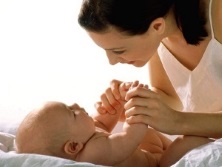 ПАМЯТКА О НАЗНАЧЕНИИ И ВЫПЛАТЕ ЕЖЕМЕСЯЧНОГО ПОСОБИЯ ПО УХОДУ ЗА РЕБЕНКОМ ЛИЦАМ, ФАКТИЧЕСКИ ОСУЩЕСТВЛЯЮЩИМ УХОД ЗА РЕБЕНКОМ И НЕ ПОДЛЕЖАЩИМ ОБЯЗАТЕЛЬНОМУ СОЦИАЛЬНОМУ СТРАХОВАНИЮ (в том числе обучающимся по очной форме обучения)1. Категория граждан, имеющая право на получение ежемесячного пособия по уходу за ребенкомМатери, либо отцы, другие родственники, либо опекуны, фактически осуществляющие уход за ребенком до 1,5 лет и не подлежащие обязательному социальному страхованию (в том числе обучающиеся по очной форме обучения) и находящиеся в отпуске по уходу за ребенком (если обращение за ним последовало не позднее шести месяцев со дня достижения ребенком возраста полутора лет).2. Куда обращатьсяВ управление министерства социального развития, опеки и попечительства Иркутской области по месту жительства.3. Размер пособия с 1 февраля  2021 г.Базовый размер –  7 082,85 рубля; - южные районы – 8 499,42 рублей;- северные районы – 9207,70 рублей.Базовый размер пособия по уходу за ребенком, уволенным в связи с ликвидацией организации – 14 165,70 рублей.- южные районы – 16 998,84 рублей;- северные районы – 18 415,41 рублей.4. Документы, предоставляемые заявителем в управление министерства социального развития, опеки и попечительства Иркутской области по месту жительства1) заявление о назначении пособия;2) копия свидетельства о рождении (усыновлении) ребенка, за которым осуществляется уход;3) копия свидетельства о рождении (усыновлении, смерти) предыдущего ребенка (детей);4) выписка из решения об установлении над ребенком опеки;5) справка с места работы (службы) матери (отца, обоих родителей) ребенка о том, что она (он, они) не использует указанный отпуск и не получает пособия, а в случае, если мать (отец, оба родителя) ребенка не работает (не служит), - справка из органов социальной защиты населения по месту жительства матери, отца ребенка о неполучении ежемесячного пособия по уходу за ребенком - для одного из родителей в соответствующих случаях, а также для лиц, фактически осуществляющих уход за ребенком вместо матери (отца, обоих родителей) ребенка;6) копия трудовой книжки, заверенная в установленном порядке, с предъявлением документа, удостоверяющего личность;7) справка из органа государственной службы занятости населения о невыплате пособия по безработице (не предоставляется обучающимися по очной форме обучения);8) документ, подтверждающий факт совместного проживания заявителя с ребенком;9) справка с места учебы о том, что заявитель обучается по очной форме обучения, а также данные о сроках и размерах ранее полученных пособий.5. Период выплаты Ежемесячно. 